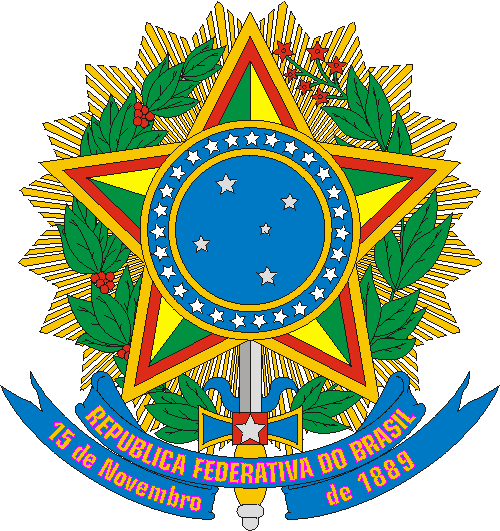 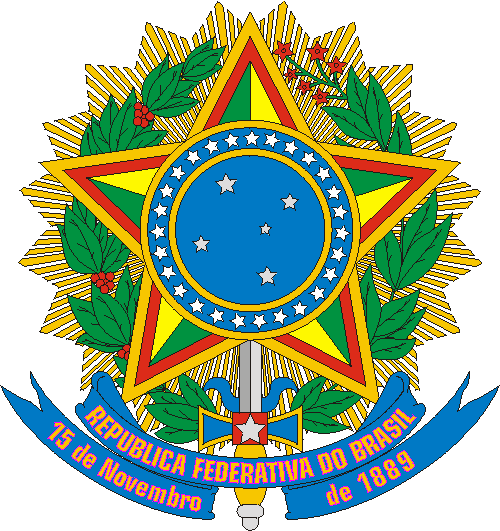 MINISTÉRIO DA CIDADANIAFUNDAÇÃO CULTURAL PALMARESANEXO 04EDITAL DE SELEÇÃO PÚBLICA Nº 02, DE 03 DE SETEMBRO DE 2019 INTERCÂMBIO CULTURAL: EDIÇÃO PALMARES 31 ANOSInscrições abertas de 03 de setembro de 2019 a 20 de outubro de 2019Formulário-modelo para apresentação de pedido de reconsideraçãoEtapa de HabilitaçãoNome do candidato/dirigente do grupo:___________________________________________________________________CNPJ/CPF: __________________________________________________________	Ilmo Sr.,	Com base no subitem 9.5 do Edital de Seleção Pública nº 02, de 03 de setembro de 2019 – Intercâmbio Cultural: Edição Palmares 31 Anos, venho solicitar a reconsideração do resultado da fase de habilitação pelos motivos abaixo descritos:Termos em que peço deferimento.________________________________________Local e data_________________________________________________Nome e assinatura (os mesmos da carteira de identidade)